2º Ciclo Secundaria y Bachillerato 
> Parque Natural . Organiza Molino de El Pintado Las Marismas Mareales han sido utilizadas por nuestros antepasados como fuente de múltiples recursos. Secundaria 2 y bachiller Actividad financiada    Esta actividad es accesible.  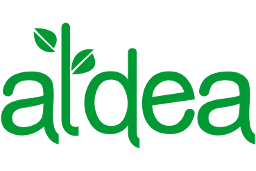 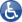 Desde 4.00 €Precio reducido 1.00 €La reserva debe ser hecha con 3 días de antelación.20 - 80(3)5Descripción Las Marismas Mareales han sido utilizadas por nuestros antepasados como fuente de múltiples recursos. Más allá de poseer una fauna y flora rica y diversa, estos espacios anfibios atesoran un legado que merece la pena conocer: Salinas, Artes de Pesca, Molinos de Marea, etc. Acompáñanos por este interesante mundo mareal!!!.Te ofrecemos 3 opciones para visitar el espacio natural correspondiente a las siguientes temáticas:Opción 1: Energías RenovablesOpción 2: Salinas y PesqueríasOpción 3: Flora y Fauna de las Marismas MarealesA continuación podrá ver el desarrollo de cada opción:Opción 1: Energías RenovablesNombre de la actividad: Al Mundo con EnergíaLugar de partida: Ecomuseo Molino El PintadoSendero Asociado: Senda botánicaDuración: 4 horas* Dificultad: BajaDistancia aproximada: 750 metrosObjetivos de la Visita:-Conocer los principales valores naturales y culturales del Espacio Natural.-Conocer y valorar el mundo de las energías renovables como una solución para problemas medioambientales como el Cambio Climático.-Disfrutar con la elaboración de pan.Temporalización de la actividad:9:30-10:30h. Recepción y organización10:00-10:30h. Senda botánica y Taller de elaboración de pan10:30-11:30h. Visita al Ecomuseo11:30-12:00h. Descanso.12-13:30h. Yincana de la Energía13:30-14h. Conclusión y despedidaOpción 2: Aprovechamientos tradicionalesLugar de partida: Ecomuseo Molino El PintadoSendero Asociado: Vía Verde Litoral tramo "Ayamonte-Pozo del Camino"Duración: 4 horas*Distancia aproximada: 7 km aprox. Objetivos de la Visita:- Conocer los principales valores naturales y culturales del Espacio Natural.- Explorar el medio y disfrutar en contacto con la Naturaleza.- Identificar los principales paisajes, reconocer los elementos naturales más característicos de cada uno de ellos y analizar las relaciones que se establecen entre el ser humano y el medio.Temporalización de la actividad:9:30-10:00h. Recepción y organización10:00-11:00h. Visita al Ecomuseo11:00-14:00h. Sendero guiado Vía Verde Litoral, recorriendo el entorno marismeño, zonas de acuicultura y salinas. 14:00h. Conclusión y despedidaOpción 3: Fauna y FloraNombre de la actividad: Un mundo vivoLugar de partida: Ecomuseo Molino El PintadoSendero Asociado: Senda botánicaDuración: 4 horas* Dificultad: BajaDistancia aproximada: 750 metrosObjetivos de la Visita:-Conocer los principales valores naturales y culturales del Espacio Natural.- Observar especies de fauna y flora y adquirir técnicas de identificaciónTemporalización de la actividad:9:30-10:30h. Recepción y organización10:00-10:30h. Senda botánica10:30-11:30h. Visita al Ecomuseo11:30-12:00h. Descanso.12-13:30h. Taller de introducción a la Ornitología13:30-14h. Conclusión y despedidaNOTA: Para mejorar la calidad de la visita, si el grupo es numeroso se dividirá en pequeños grupos y, acompañados por el monitor, irán rotando por las distintas actividades.RECOMENDARIONES:Para todas nuestras actvidades es necesario llevar ropa y calzado cómodo, el agua y e desayuno de los participantes. Se recomienda ademas llevar protección solar